CERTIFICATE OF PARTICIPATION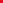 2022 Skeena Summit Academic Research Forum onEmbracing Change Through Resilience & Transformation 
in the post-COVID19 WorldWith special thanks, this is to certify thatYOUR NAME HEREparticipated in the activities of the conference at Kwansei Gakuin UniversityJuly 16, 2022 And thereby, was instrumental to the overall success of the event. 